 8 (981) 879 75 07
сайт: baltagrosnabspb.ru 
email: baltagrosnabspb@mail.ru
факс: (812) 324-90-05 
8-800-2222-195 (звонок бесплатный) 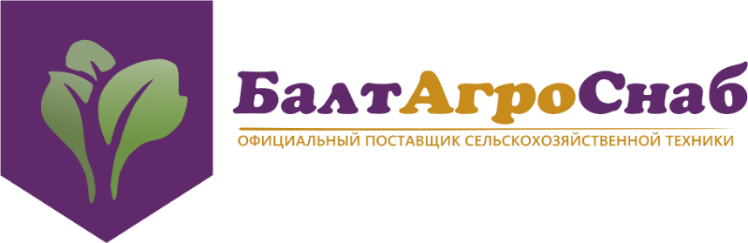 Смеситель кормораздатчик Trioliet Solomix 2 тип 12VLSСмеситель предназначен для приготовления (разрыхления, частичного измельчения и смешивания) и раздачи кормовых смесей из различных (в зависимости от применяемого в хозяйстве рациона) компонентов (зеленая масса, силос, сенаж, рассыпное и прессованное сено, солома, комбикорм, корнеплоды, брикетированные корма, твердые или жидкие кормовые добавки), с применением электронной системы взвешивания компонентов кормовой смеси. Двухшнековый смеситель с передней выгрузкой SOLOMIX 12VLS позволяет производить раздачу корма, как на кормовые столы, так и в кормушки различной высоты благодаря оснащению смесителя цепным выгрузочным транспортером. Смеситель применяется в животноводческих помещениях с шириной кормового прохода не менее 2250 мм при высоте кормушки от 0 до 1070 мм, шириной дверного проема не менее 2500 мм, а также на откормочных площадках вне помещений. 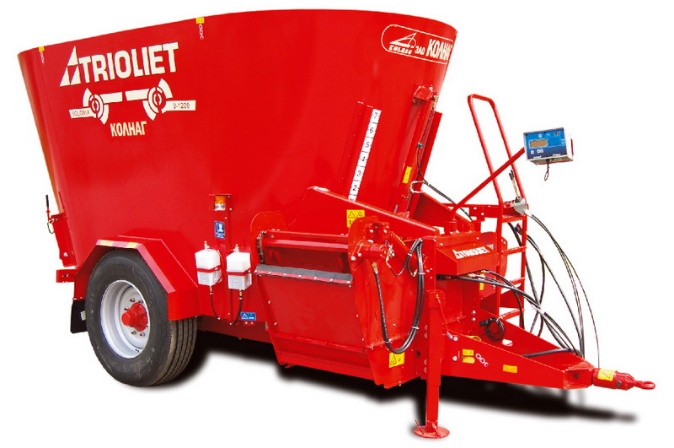 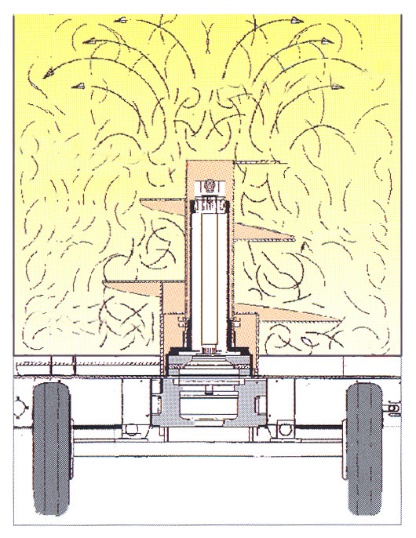 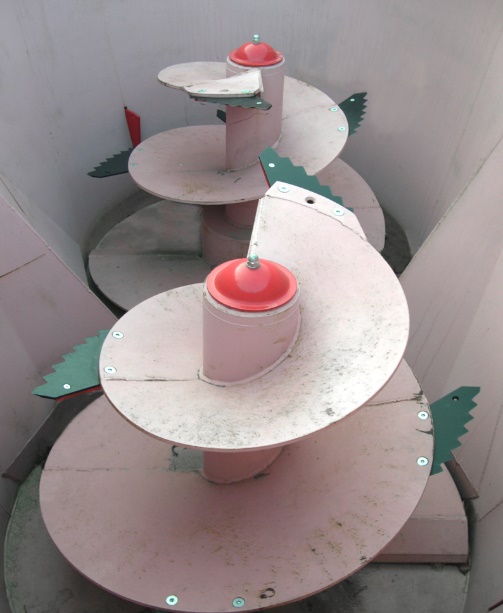 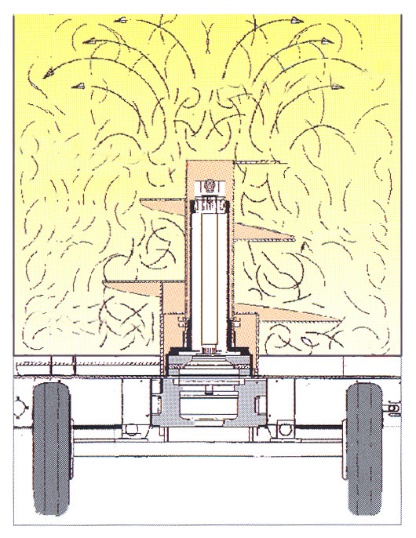 Стандартное оборудование:- Пневматическая тормозная система- Электронное взвешивающее устройство EZ 2810V- Комплект световой сигнализацииДополнительное оборудование 
(поставляется по дополнительному заказу)        -  Электрическое управление -  Гидравлическая опорная стойка-  Понижающий редуктор-  Гидравлическое управление контрножами-  Электронное взвешивающее устройство EZ 3610V-  Программа контроля процесса кормления TFM TrackerПринцип работы смесителя – кормораздатчика
Для загрузки различных компонентов грубых кормов применяется фронтальный погрузчик или ковш. Загружаемая сверху масса втягивается перемешивающим шнеком (шнеками) и измельчается с помощью установленных на шнеке (шнеках) ножей. Фуражная масса перемещается от центра в верхней части шнека (шнеков) по коническим стенам (смесительной камеры) вниз (рис.3), посредством чего она передвигается радиально (лучеобразно) на небольшое расстояние. Коэффициент наполнения до 90 % гарантирует наиболее эффективное перемешивание. Для ускорения процесса измельчения и предотвращения наматывания (сухой) травяной силосной массы на перемешивающий шнек в смесительную камеру могут вводиться контрножи. Гидроцилиндры, входящие в стандартную комплектацию и приводимые в действие посредством управления из трактора, обеспечивают открывание дозирующих клапанов, расположенных в зависимости от типа машины с правой, левой или передней стороны. Привод транспортера от гидромотора, управление механическое дистанционное. Выгрузка готового корма осуществляется через боковой (боковые) дозирующие клапана смесительной камеры или через передний выгрузной клапан на транспортер. Переднее расположение поперечного транспортера облегчает контроль водителя за процессом раздачи корма, но при выгрузке на кормовой стол часть корма может попадать под колеса.Ввод в эксплуатациюВвод в эксплуатацию производится специалистами сервисной службы ООО «БалтАгроСнаб СПб  включает тренинг операторов и инженерной службы заказчика. Кроме этого предоставляется руководство пользователя на русском языке и полный каталог запасных частей со схемами. В дальнейшем сервисное обслуживание и консультирование сертифицированными специалистами ООО «БалтАгроСнаб СПб» В случае необходимости оперативная консультация с использованием переписки по электронной почте, каналов связи skype и телефонии, а также экстренный выезд на место для решения возникших проблем.Срок гарантийного обслуживания и условия предоставления12 месяцев на отсутствие конструкционного производственного брака без покрытия случаев естественного износа (например, потертости на деталях транспортеров и других рабочих органов, соприкасающихся с картофелем/землей, дефекты лакокрасочного покрытия и подобное, выход из строя после серьезных сбоев в сети).
КОНКУРЕНТНЫЕ ПРЕИМУЩЕСТВА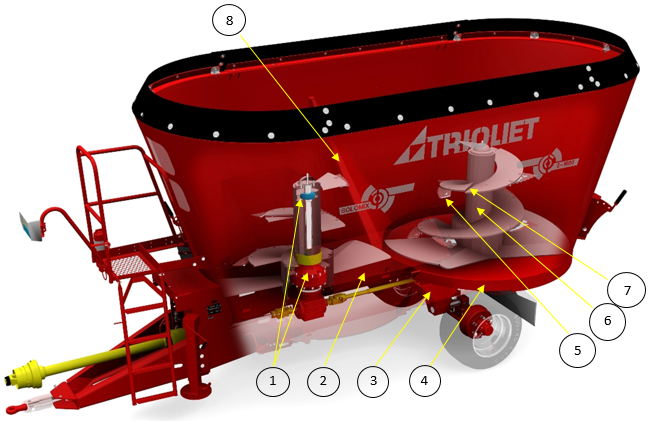 Уникальная конструкция стойки шнека. Конический роликовый подшипник без техобслуживания в качестве верхней опоры шнека – поглощает все осевые нагрузки на шнек, полностью снимая нагрузки на планетарные редукторы. Подшипник скольжения для нижней опоры шнека – поглощает радиальные нагрузки на нижнюю часть шнека, а большое расстояние между подшипниками обеспечивает максимальную жесткость.Специальное шасси для увеличения срока службы. Все смесители-кормораздатчики Trioliet имеют очень устойчивую конструкцию опоры шнека, расположенную на специальном шасси. В результате все нагрузки на шнек и его опору поглощаются шасси.Уникальная система взвешивания. Электронные системы взвешивания Trioliet в стандарте комплектуются тремя тензобалками, каждая из которых оборудована двухсторонними тензодатчиками для максимальной точности взвешивания.Обод жесткости. Специальный обод жесткости Trioliet увеличивает срок службы смесительной камеры.Запатентованные ножи шнека Trioform. Ножи шнека расположены горизонтально на лопастях шнека (параллельно днищу смесительной камеры) для оптимального эффекта резки. Снижение сопротивления с кормовой массой – снижение потребления мощности (экономия топлива). Все ножи Trioform самозатачивающиеся с увеличенным сроком службы.Шнек Twin Stream. Оптимальный процент заполнения смесительной камеры благодаря компактной конструкции шнека. Широкие лопасти шнека с плавными переходами для оптимальной равномерности и скорости смешивания. Оптимально соотношение формы шнека и конструкции смесительной камеры для идеального равномерного смешивания.Равномерная и быстрая раздача благодаря двум симметричным нижним лопастям.Специальный сварной шов шнека. Соединение сегментов шнека внахлест для увеличения срока службы.Система горизонтального смешивания. Двух и трех шнековые смесители-кормораздатчики Trioliet имеют запатентованные ассиметричные клиновые вставки для по-настоящему эффективного горизонтального смешивания и полной выгрузки.
Примечания:* - в зависимости от исполнения и конкретного заказа значение может меняться.** -возможна установка восстановленных колесСмеситель кормораздатчик Trioliet Solomix 2 тип 12VLS RСмеситель кормораздатчик Trioliet Solomix 2 тип 12VLS RТип смесителяполуприцепнойПрисоединительные размеры ВОМГОСТ 21909, ГОСТ 13758Объем смесительной камеры, м312*Число оборотов вала отбора мощности, об. /мин.540Максимальное заполнение смесителя, %90Максимальная загрузка смесителя, кг4500*Сторона разгрузкиПраваяКоличество осей, шт.1Количество шин, шт.2Размер шин 315/80 R22,5 18PR**Давление в шинах, бар6,0Высота выгрузки, смот 95 до 120Ширина поперечного транспортера, см75Высота, м2,65*Ширина, м2,19*Длина, м, включая дышло5,69*Расстояние между внешними сторонами колес, м2,01*Масса, кг4100*Максимальный общий вес, кг8600*Количество шнеков, шт.2Количество ножей на шнеке4Число витков на шнеке2 1/4Максимальное количество контрножей2Потребная мощность ВОМ, л.с./кВт65/48УправлениеМеханическое дистанционноеДышлонерегулируемоеНагрузка на дышло, кг, не более1000Производительность гидронасоса трактора, л./мин. 20 при давлении 170 барТип гидравлической системы трактораодинарного или двойного действияМаксимальное давление в гидросистеме, бар180Рабочий угол карданного валастандартныйТормозная системапневматическая + стояночный тормозМаксимальная скорость движения, км/час25Максимальная скорость движения смесителя, км/час6Рабочая скорость, км/час, не более2,7Цена